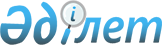 Об утверждении Положения об Агентстве по государственному экологическому контролю, охране, воспроизводству и использованию биологических ресурсов Министерства экологии и биоресурсов Республики Казахстан
					
			Утративший силу
			
			
		
					Постановление Правительства Республики Казахстан от 18 сентября 1997 г. N 1350. Утратило силу постановлением Правительства РК от 7 июля 2006 года N 646        Постановление Правительства Республики Казахстан от 18 сентября 1997 г. N 1350 утратило силу постановлением Правительства РК от 7 июля 2006 года N  646 . 

         В соответствии с Указом Президента Республики Казахстан от 4 марта 1997 г. N 3377  U973377_  "Об очередных мерах по реформированию государственных органов Республики Казахстан" Правительство Республики Казахстан постановляет:  

      Утвердить прилагаемые:  

      Положение об Агентстве по государственному экологическому контролю, охране, воспроизводству и использованию биологических ресурсов Министерства экологии и биоресурсов Республики Казахстан;  

      перечень организаций, находящихся в ведении Агентства по государственному экологическому контролю, охране, воспроизводству и использованию биологических ресурсов Министерства экологии и биоресурсов Республики Казахстан.  

    Первый заместитель       Премьер-Министра     Республики Казахстан 

                                       Утверждено                                 постановлением Правительства                                     Республики Казахстан                                 от 18 сентября 1997 г. N 1350 



                                 Положение  

           об Агентстве по государственному экологическому  

          контролю, охране, воспроизводству и использованию  

      биологических ресурсов Министерства экологии и биоресурсов  

         Республики Казахстан (Агентство по госэкологконтролю  

                   и биоресурсам Минэкобиоресурсов)  



                             I. Общие положения  



         1. Агентство по государственному экологическому контролю, воспроизводству и использованию биологических ресурсов Министерства экологии и биоресурсов Республики Казахстан (далее - Агентство) является государственным органом управления в области экологического контроля за охраной, воспроизводством и использованием биологических ресурсов, автономно осуществляет специальные, исполнительные и надведомственные контрольно-надзорные функции и выполняет возложенные на него задачи в пределах компетенции Министерства экологии и биоресурсов.  

      Решения Агентства, принятые в пределах его компетенции, обязательны для исполнения всеми органами, организациями, должностными лицами и гражданами.  

      2. Агентство в своей деятельности руководствуется Конституцией, законами, актами Президента и Правительства Республики Казахстан, иными нормативными правовыми актами, а также настоящим Положением.  

      3. Агентство является юридическим лицом, имеет счета в банке, печать с изображением Государственного герба Республики Казахстан и своим наименованием на казахском и русском языках.  

      4. Финансирование расходов на содержание аппарата Агентства осуществляется за счет ассигнований, предусмотренных в республиканском бюджете на содержание Министерства экологии и биоресурсов Республики Казахстан.  



                            II. Основные задачи  



         Основными задачами Агентства являются организация и осуществление государственного контроля за состоянием окружающей среды и ее изменениями под влиянием хозяйственной и иной деятельности, проверка выполнения планов мероприятий по охране и оздоровлению окружающей среды, воспроизводству и рациональному использованию природных ресурсов, соблюдения требований природоохранного законодательства и нормативно-правовых актов, международных соглашений и конвенций, в которых участвует Республика Казахстан.  



                                III. Функции  



         В соответствии с возложенными задачами и действующим законодательством Агентство:  

      1) организует и осуществляет государственный контроль в области охраны и использования природных ресурсов, в том числе в части:  

      ведения государственных кадастров и учета в области охраны окружающей природной среды и использования природных ресурсов;  

      соблюдения норм выбросов от стационарных и передвижных источников загрязнения, правил по охране атмосферного воздуха, проведения действий, направленных на искусственное изменение состояния атмосферы;  

      защиты земель от загрязнения и засорения;  

      организации и проведения анализов выбросов, сбросов в окружающую природную среду;  

      метрологического обеспечения и аттестации экоаналитических работ;  

      деятельности природоохранных аналитических служб предприятий и ведомств;  

      соблюдения природоохранного режима заповедников, заказников, других охраняемых территорий и редких ландшафтов;  

      рационального использования собственниками земельных участков и землепользователями природоохранных технологий производства, правильного проведения ими комплекса организационно-хозяйственных, агротехнических, лесомелиоративных и гидротехнических противоэрозионных мероприятий по восстановлению и сохранению плодородия почв в целях недопущения причинения вреда окружающей природной среде и ухудшения экологической обстановки в результате хозяйственной деятельности;  

      обеспечения экологических требований при размещении и вводе в эксплуатацию новых и реконструируемых зданий, строений, сооружений и других объектов;  

      снятия, хранения и использования плодородного слоя почвы;  

      приведения земель, высвобождающихся по мере выработки промышленных запасов полезных ископаемых или других нарушающих процессов и работ в состояние, пригодное для дальнейшего использования их в соответствии с целевым назначением (рекультивацией нарушенных земель). В случаях безвозвратной утери плодородного слоя и ухудшения качественного состояния земель определяют причиненный вред земельным ресурсам и применяют соответствующие санкции;  

      исполнения природоохранных требований при использовании, хранении, транспортировке, размещении отходов производства и их потребления, а также перевозке токсичных материалов, веществ, в том числе биологических, опасных отходов и средств химизации;  

      охраны и использования растительных ресурсов;  

      использования в установленном порядке лимитов пользования лекарственным, пищевым и техническим растительным сырьем, выдачи разрешения на их заготовку в соответствии с утвержденными лимитами и квотами на основании проектов и материалов, имеющих положительное заключение государственной экологической экспертизы;  

      соблюдения юридическими и физическими лицами экологических требований водного законодательства и своевременного выполнения водоохранных мероприятий;  

      выполнения правил эксплуатации водохозяйственных систем и водохранилищ, крупных гидроузлов;  

      охраны, воспроизводства и использования животного мира, рыбных запасов и регулирования рыболовства, выполнения правил промышленного лова, спортивно-любительской охоты и рыболовства, порядка ведения охотничьего и рыбного хозяйства;  

      ведения рыбоводно-мелиоративных работ, акклиматизации рыб и кормовых организмов, спасения молоди промысловых рыб на основании материалов, имеющих положительное заключение государственной экологической экспертизы;  

      добычи редких и исчезающих видов в научных, культурно-просветительских и иных целях, по ввозу в республику и вывозу из нее диких животных, их частей и дериватов на основании материалов, имеющих положительное заключение государственной экологической экспертизы;  

      соблюдения правил создания зоологических коллекций животных, их частей и дериватов;  

      выполнения требований работы рыбоходов и других рыбопропускных сооружений при крупных гидроузлах и плотинах гидроэлектростанций;  

      ведения учета всех действующих, расположенных на рыбохозяйственных водоемах водозаборов;  

      проведения ихтиологических наблюдений на всех рыбохозяйственных водоемах;  

      наличия у природопользователей согласований и разрешений на использование природных ресурсов;  

      выполнения юридическими и физическими лицами мер по предотвращению гибели животных при хозяйственной деятельности (применение средств защиты растений, минеральных удобрений и других ядохимикатов) в местах обитания диких животных и на путях их миграции, на рыбохозяйственных водоемах (участках) на всей территории республики, включая находящиеся в ведении военных ведомств в установленном законодательством порядке;  

      соблюдения юридическими и физическими лицами установленного порядка изъятия объектов животного мира;  

      ведения государственного учета животных и их использования, а также ограничения или запрещения добычи отдельных видов диких животных с учетом состояния популяции;  

      соблюдения условий, установленных в разрешениях на добычу диких животных;  

      соблюдения требований законодательства добычи диких животных в научных, селекционных и хозяйственных целях, а также в целях регулирования их численности;  

      нормативно-методического обеспечения требований по охране окружающей природной среды;  

      координации работ служб государственного экологического контроля центральных и местных исполнительных органов;  

      2) согласовывает решения о выдаче лицензий на экспорт и импорт товаров в случаях и порядке, установленном Правительством Республики Казахстан;  

      3) в установленном порядке участвует в организации учета диких животных;  

      4) взаимодействует с общественными объединениями в области охраны окружающей природной среды;  

      5) обеспечивает материально-техническое снабжение подведомственных подразделений;  

      6) организует подготовку, переподготовку квалификации государственных инспекторов по охране природы, способствует развитию системы непрерывного экологического контроля.  



                                 IV. Права  



         Агентство в пределах своих полномочий имеет право:  

      получать от министерств, государственных комитетов и иных центральных и местных исполнительных органов и организаций, а также должностных лиц необходимую информацию по вопросам охраны природных ресурсов в Республике Казахстан, а также по вопросам соблюдения ими требований природоохранного законодательства устанавливать по согласованию с Национальным статистическим агентством Министерства экономики и торговли Республики Казахстан порядок и требования к государственной системе учета и отчетности в области охраны окружающей природной среды и использования природных ресурсов;  

      принимать в пределах своей компетенции меры по привлечению нарушителей природоохранных требований к административной ответственности, рассматривать дела об административных правонарушениях;  

      выносить предписания об ограничении и приостановлении работы предприятий, сооружений и объектов, запрещении их ввода в эксплуатацию, ограничении или приостановлении хозяйственной и иной деятельности, осуществляемой с нарушениями экологических требований, или выносить предложения о прекращении этой деятельности;  

      предъявлять исковые требования и выступать истцом в судебных разбирательствах по делам о нарушениях требований природоохранного законодательства;  

      осуществлять контроль за соблюдением природоохранного законодательства в заповедниках, заказниках, национальных и природных парках, на других особо охраняемых территориях, независимо от их ведомственной принадлежности;  

      в установленном порядке производить задержание и досмотр транспортных средств, изъятие предмета, явившегося орудием совершения нарушений, незаконно добытой продукции, в том числе рыбной, доставлять нарушителей в соответствующие органы для установления их личности и составления протокола;  

      согласовывать в установленном порядке выдачу ежегодных разрешений на специальное водопользование с учетом заключений государственной экологической экспертизы, ввоз в Республику Казахстан и вывоз из нее экологически опасных веществ и отдельных видов природных ресурсов по утвержденному Правительством Республики Казахстан перечню;  

      выдавать в установленном порядке разрешения на лов рыбы для научно-исследовательских целей, отлов хищных видов рыб, акклиматизацию, зарыбление, рыборазведение, контрольные и тотальные ловы, отлов рыбы в замороопасных водоемах. Проводить контрольный лов рыбы для подтверждения обоснованности установленного режима рыболовства и выработки рекомендаций по рациональному использованию рыбных запасов;  

      осуществлять контроль за любительским и спортивным рыболовством;  

      участвовать в подготовке предложений о предоставлении права ведения охотничьего хозяйства и закрепления охотничьих угодий, предоставлении права на промысловый лов рыбы и других водных животных и закреплении рыбохозяйственных водоемов;  

      запрещать в установленном порядке действия, которые могут привести к гибели и сокращению численности редких и находящихся под угрозой исчезновения видов животных, нарушению среды их обитания, мест нахождения палеобиологичеоких остатков;  

      выдавать лицензии на экологически опасные виды хозяйственной деятельности, сбросы и выбросы вредных веществ в окружающую среду, в порядке, установленном Правительством Республики Казахстан, выдавать разрешение на природопользование;  

      в пределах своей компетенции выдавать разрешения на отлов животных для коллекционных целей (включая палеобиологические сборы);  

      выдавать в установленном порядке разрешения на заготовку дикорастущих растений, их частей и семян для пищевых целей, лекарственного и технического сырья, а также других целей на землях сельскохозяйственного назначения и госземзапаса;  

      выдавать в установленном порядке разрешения на изъятие дикорастущих растений и их частей, занесенных в Красную книгу Республики Казахстан, а также эфедры и солодки на землях всех категорий;  

      приостанавливать работы, при проведении которых нарушаются правила, нормы и иные требования по охране, воспроизводству и использованию животного мира, сохранению среды обитания животных, условий их размножения и путей миграции, до устранения нарушений;  

      беспрепятственно посещать (при предъявлении служебных удостоверений) организации и другие объекты, (в том числе в установленном порядке военные и оборонные объекты), независимо от форм собственности и подчинения, в целях осуществления государственного контроля;  

      проверять соблюдение условий, установленных в лицензиях на пользование природными ресурсами и осуществление отдельных видов деятельности в области охраны окружающей среды, выполнение договоров (контрактов) и разрешений на природопользование, аннулировать их в установленном порядке, давать предписания или вносить предложения об их аннулировании;  

      вносить в соответствующие финансово-кредитные организации предписания о прекращении финансирования строительства и эксплуатации объектов, хозяйственной и иной деятельности, осуществляемой с нарушением экологических требований или без положительного заключения экологической экспертизы;  

      участвовать в организации работ по разработке и совершенствованию правовых и нормативно-методических документов в области охраны окружающей природной среды и использования природных ресурсов;  

      подготавливать предложения по реализации проектов государственных программ и прогнозов Республики Казахстан по вопросам охраны окружающей природной среды и использования природных ресурсов;  

      вносить предложения по созданию, реорганизации и ликвидации подведомственных организаций в установленном законом порядке;  

      организовывать и осуществлять в пределах своей компетенции взаимодействие с международными экологическими организациями, иностранными юридическими лицами, участвовать в межгосударственном сотрудничестве по выполнению принятых Республикой Казахстан соглашений и конвенций, других экологических программ и проектов.  

      Лица, осуществляющие государственный контроль в области охраны окружающей среды, обеспечиваются форменным обмундированием со знаками различия и служебными удостоверениями единого образца, подлежат обязательному страхованию, имеют право на возмещение ущерба в установленном порядке и в случае гибели или увечья.  

      В предусмотренных законодательством случаях лица, осуществляющие контроль в области охраны окружающей среды, имеют право на хранение, ношение и применение специальных средств и огнестрельного оружия.  



                           V. Организация работы  



         Агентство возглавляет Директор, являющийся одновременно Главным государственным инспектором Республики Казахстан по охране окружающей среды, который назначается на должность и освобождается от должности Правительством Республики Казахстан по представлению Министра экологии и биоресурсов Республики Казахстан.  

      Директор Агентства имеет заместителя, который назначается на должность и освобождается от должности Министром экологии и биоресурсов Республики Казахстан по представлению Директора Агентства.  

      Директор Агентства организует и осуществляет руководство работой Агентства и несет персональную ответственность за выполнение возложенных на Агентство задач и осуществление им своих функций. В этих целях Директор Агентства:  

      определяет обязанности и степень ответственности своего заместителя и руководителей структурных подразделений Агентства;  

      назначает на должность и освобождает от должности работников центрального аппарата Агентства, руководителей и заместителей подведомственных структурных подразделений (областного, межрайонного и районного уровня);  

      налагает дисциплинарные взыскания;  

      в пределах своей компетенции издает приказы, утверждает структуру и штаты подведомственных Агентству организаций, а также их положения;  

      в пределах своей компетенции представляет Агентство в государственных органах и организациях в соответствии с действующим законодательством;  

      вносит предложения Министру экологии и биоресурсов Республики Казахстан о создании и ликвидации структурных подразделений;  

      принимает решения по другим вопросам, отнесенным к его компетенции.  

      В отсутствие Директора Агентства его функции выполняет заместитель.  

      Штатная численность Агентства определяется и утверждается Министром экологии и биоресурсов Республики Казахстан.  

      Ликвидация и реорганизация Агентства производится в установленном законодательством порядке.  

                                               Утвержден                                        постановлением Правительства                                            Республики Казахстан                                        от 18 сентября 1997 г. N 1350 



                                  Перечень  

              организаций, находящихся в ведении Агентства             по государственному экологическому контролю,               охране, воспроизводству и использованию            биологических ресурсов Министерства экологии и                   биоресурсов Республики Казахстан        Республиканская специализированная лаборатория аналитического контроля      Зайсаниртышское межобластное бассейновое управление по охране рыбных запасов и регулированию рыболовства      Илибалхашское межобластное бассейновое управление по охране рыбных запасов и регулированию рыболовства      Уралокаспийское межобластное бассейновое управление по охране рыбных запасов и регулированию рыболовства      Акмолинская областная государственная инспекция по охране, воспроизводству и использованию животного мира      Актюбинская областная государственная инспекция по охране, воспроизводству и использованию животного мира      Алматинская областная государственная инспекция по охране, воспроизводству и использованию животного мира      Атырауская областная государственная инспекция по охране, воспроизводству и использованию животного мира 

         Восточно-Казахстанская областная государственная инспекция по охране, воспроизводству и использованию животного мира  

      Жамбылская областная государственная инспекция по охране, воспроизводству и использованию животного мира  

      Западно-Казахстанская областная государственная инспекция по охране, воспроизводству и использованию животного мира  

      Карагандинская областная государственная инспекция по охране, воспроизводству и использованию животного мира  

      Кызылординская областная государственная инспекция по охране, воспроизводству и использованию животного мира  

      Костанайская областная государственная инспекция по охране, воспроизводству и использованию животного мира  

      Мангистауская областная государственная инспекция по охране, воспроизводству и использованию животного мира  

      Павлодарская областная государственная инспекция по охране, воспроизводству и использованию животного мира  

      Северо-Казахстанская областная государственная инспекция по охране, воспроизводству и использованию животного мира  

      Южно-Казахстанская областная государственная инспекция по охране, воспроизводству и использованию животного мира  
					© 2012. РГП на ПХВ «Институт законодательства и правовой информации Республики Казахстан» Министерства юстиции Республики Казахстан
				